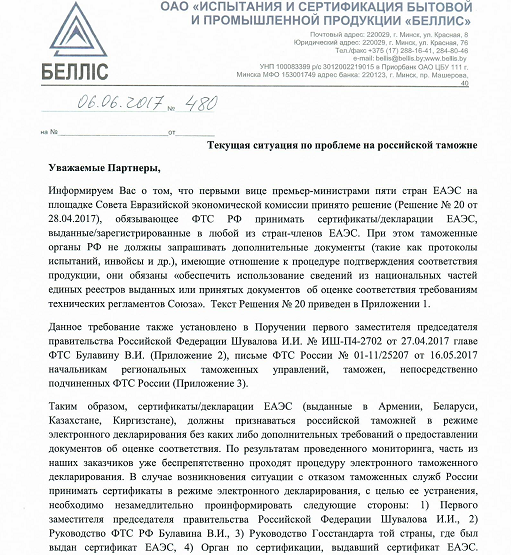 По другому не грузится! 